(Görev Yapılan Birime Yazılacaktır)	Biriminizde ............................................. kadrosunda görev yapmaktayım. ....... / ........ / 20..... tarihinde gerçekleşen evliliğimle ilgili belgeler ekte sunulmaktadır.	Bilgilerinizi ve gereğini arz ederim.	(İmza)	Adı – Soyadı	UnvanıEKLER:1. Aile Durum Bildirimi (1 Adet)2. Aile Yardım Bildirimi (1 Adet)3. Kimlik Fotokopisi (1 Adet)4. Evlilik Cüzdanı Fotokopisi (1 Adet)5. Mal Bildirim Formu (1 Adet)İkametgah Adresi:Cadde		: .....................................................Mahalle	: .....................................................Sokak		: .....................................................Bina/Daire No	: .....................................................İl		: .....................................................İlçe		: .....................................................Cep Tel	.	: (.......) / ........................................Ev Tel.		: (.......) / ........................................İş Tel.		: (.......) / ........................................E-Posta		: .....................................................@bilecik.edu.tr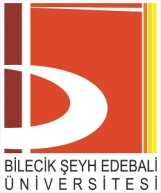 EVLİLİK BİLDİRİMİ DİLEKÇESİ FORMUBŞEÜ-KAYSİS Belge NoDFR-184EVLİLİK BİLDİRİMİ DİLEKÇESİ FORMUİlk Yayın Tarihi/Sayısı12.01.2017 / 29EVLİLİK BİLDİRİMİ DİLEKÇESİ FORMURevizyon TarihiEVLİLİK BİLDİRİMİ DİLEKÇESİ FORMURevizyon No’su00EVLİLİK BİLDİRİMİ DİLEKÇESİ FORMUToplam Sayfa1